Załącznik nr 1do Zarządzenia Burmistrza Miasta i Gminy Radzyń Chełmiński nr 50/2021 z dnia 7.06.2021r.Projekt: „Czas na aktywność w Zielnowie”. Realizator:  Gmina Miasto i Gmina Radzyń ChełmińskiOkres realizacji: 01.06.2021r. - 30.09.2021r. REGULAMIN REKRUTACJI I UCZESTNICTWA W PROJEKCIE„Czas na aktywność w Zielnowie” Skróty: LGD: Lokalna Grupa Działania „Vistula-Terra Culmensis-Rozwój przez Tradycję”,  LSR: Lokalna Strategia Rozwoju Kierowanego przez Społeczność (LSR) na lata 2016-2023 dla obszaru  Lokalnej Grupy Działania „Vistula-Terra Culmensis-Rozwój przez Tradycję” .Obszar LSR/Obszar LGD: obszar 10 gmin wiejskich: Chełmno, Grudziądz, Gruta,  Lisewo, Łasin, Płużnica, Radzyń Chełmiński, Rogóźno, Stolno, Świecie nad Osą. § 1Postanowienia ogólneNiniejszy regulamin określa zasady rekrutacji i udziału w w/w projekcie, w tym zasady przyjmowania zgłoszeń, procedury kwalifikowania do udziału w Projekcie oraz zasady uczestnictwa w Projekcie.Projekt  jest realizowany w ramach wdrażanego przez Lokalną Grupę Działania „Vistula-Terra Culmensis-Rozwój przez Tradycję” projektu „Wdrażanie Strategii Rozwoju Lokalnego Kierowanego przez Społeczność Lokalnej Grupy Działania "Vistula-Terra Culmensis-Rozwój przez Tradycję”, współfinansowanego z Europejskiego Funduszu Społecznego w ramach Osi priorytetowej 11. Rozwój Lokalny Kierowany przez Społeczność, Działania 11.1 Włączenie społeczne na obszarach objętych LSR, Regionalnego Programu Operacyjnego Województwa Kujawsko – Pomorskiego na lata 2014-2020.§ 2Informacje o ProjekcieCele projektu: wzmocnienie kapitału społecznego, wzrost aktywizacji społecznej osób zagrożonych ubóstwem lub wykluczeniem społecznym  z obszaru wdrażania LSR - Lokalnej Strategii Rozwoju Kierowanego przez Społeczność (LSR) na lata 2016-2023 dla obszaru  Lokalnej Grupy Działania „Vistula-Terra Culmensis-Rozwój przez Tradycję”.Cel główny projektu:Zatrudnienie animatora społeczności lokalnej, działającego mobilnie na terenie obiektów użyteczności publicznej z obszaru Miasta i Gminy Radzyń Chełmiński, w tym głównie świetlicy wiejskiej w Zielnowie, w okresie VII-IX 2021r, organizującego czas wolny lokalnej społeczności w tym zwłaszcza osobom szczególnie zagrożonym ubóstwem lub wykluczeniem społecznym zamieszkujących obszar LGD „Vistula-Terra Culmensis” dla 15 osób (12K, 3M) objętych projektem w tym pracował indywidualnie nad motywacją uczestników, systematycznym uczestnictwem w zajęciach oraz rozwojem indywidualnych zainteresowań a także organizował zajęcia w czasie wolnym. Dodatkowo będzie aktywizował cała społeczność lokalną w kierunku aktywizacji społecznej tj. podjęcia inicjatywy/działań społecznych przez KGW, organizował spotkania aktywizująco – informacyjne, pomagał uczestnikom projektu w podjęciu decyzji dot. organizacji warsztatów aktywizujących, organizacji wyjazdu studyjnego czy organizacji zadań otwartych dla społeczności gminnej/sołeckiej.Cele szczegółowe projektu:Spotkanie motywujące z psychologiem.Warsztaty z zakresu aktywizacji i animacji społecznej: artystyczne, rękodzielnicze, florystyczne.Warsztaty z zakresu aktywizacji społecznej: CARVING.Zajęcia sportowo – rehabilitacyjne.Wizyta studyjna inspirująco – motywująca: jednodniowa.Cykl zajęć aktywizujących z animatorem, rozwijających indywidualne zainteresowania.Zadania otwarte.Projekt jest realizowany na obszarze działania Lokalnej Grupy Działania „Vistula-Terra Culmensis-Rozwój przez Tradycję”, tj. na obszarze  Miasta i Gminy Radzyń Chełmiński.Projekt realizowany będzie w okresie od 01.06.2021r do 30.09.2021r.Udział w Projekcie jest bezpłatny, koszty jego organizacji i realizacji pokrywane są ze środków Unii Europejskiej w ramach Europejskiego Funduszu Społecznego.Biuro projektu: Urząd Miasta i Gminy Radzyń Chełmiński – pok. nr 16, Pl. Tow. Jaszczurczego 9, 87-220 Radzyń Chełmiński; Telefon kontaktowy: 506 404 266.§ 4Uczestnicy ProjektuUczestnikami Projektu mogą być wyłącznie osoby zagrożone ubóstwem lub wykluczeniem społecznym z obszaru Gminy Radzyń Chełmiński z miejscowości: ZielnowoUczestnikami Projektu mogą być wyłącznie osoby zamieszkałe na terenie działania Lokalnej Grupy Działania „ Vistula-Terra Culmensis-Rozwój przez Tradycję” i spełniające min. 1 przesłankę przynależności do grupy osób zagrożonych ubóstwem lub wykluczeniem społecznym, zgodnie z poniższą tabelką: § 5Rodzaje wsparcia w ramach ProjektuW ramach projektu zorganizowane zostaną następujące formy aktywizacji i animacji społecznej:spotkanie motywujące z psychologiemwarsztaty z zakresu aktywizacji i animacji społecznej: artystyczne, rękodzielnicze, florystycznewarsztaty z zakresu aktywizacji społecznej: CARVINGzajęcia sportowo – rehabilitacyjnewizyta studyjna inspirująco – motywująca: jednodniowacykl zajęć aktywizujących z animatorem, rozwijających indywidualne zainteresowaniazadania otwarteUwaga: w przypadku ograniczeń związanych z wystąpieniem siły wyższej np. pandemia Covid-19 a tym samym ograniczeń co do możliwości realizacji w/w rodzajów wsparcia dopuszcza się realizację tych zadań w formule niestacjonarnej np. „paczka do domu”, spotkania on-line lub dopuszcza się możliwość wprowadzenia zadań innych, możliwych do realizacji w ramach zakładanych celów i założeń projektu. § 6RekrutacjaRekrutacja realizowana będzie zgodnie z zasadą niedyskryminacji ze względu na płeć, rasę lub pochodzenie etniczne, narodowość, obywatelstwo, religię (wyznanie) lub światopogląd, niepełnosprawność, wiek.Termin składania formularzy: od 07.06.2021r. do 18.06.2021r.W przypadku braku skompletowania listy uczestników, proces rekrutacji może zostać wydłużony. Miejsce składania formularza rekrutacyjnego wraz z wymaganymi załącznikami:W celu uzyskania informacji jak bezpiecznie złożyć swój formularz zgłoszeniowy, jakie należy przedłożyć zaświadczenia/oświadczenia potwierdzające Twój status, skontaktuj się z Koordynatorem projektu, podinsp. Ewą Gajewską,  p. 16 Urząd Miasta i Gminy Radzyń Chełmiński, ul. Plac Towarzystwa Jaszczurczego 9, 87-220 Radzyń Chełmiński. Formy składania formularzy w wersji papierowej:- pocztą/kurierem na w/w adres, - osobiście – na w/w adres, pokój nr 16,- w Urzędzie Miasta i Gminy Radzyń Chełmiński– po uprzednim umówieniu się telefonicznym:  506 404 266. KRYTERIA REKRUTACJI:WARUNKI KONIECZNE: weryfikowane na dzień przystąpienia do projektu:Osoba zagrożona ubóstwem lub wykluczeniem społecznym – wg oświadczenia/ zaświadczenia (tak/nie).Osoba zamieszkała na obszarze objętym LSR – wg oświadczenia/zaświadczenia (tak/nie).Osoba nie bierze udziału w innych projektach dofinansowanych w ramach projektu grantowego „ Wdrażanie Strategii Rozwoju Lokalnego Kierowanego  przez Społeczność Lokalnej Grupy Działania „Vistula- Terra Culmensis - Rozwój przez Tradycję oświadczenia (tak/nie). Taki warunek musi spełnić min. 20 % uczestników, dlatego każdy na etapie rekrutacji będzie przekładał stosowne oświadczenie.KRYTERIA DODATKOWO PUNKTOWANE:Osoba zamieszkująca obszar rewitalizacji określony w LPR Radzynia Chełmińskiego na lata 2016- 2023, tj.: sołectwo Gawłowice / Zielnowo – 10 pkt (formularz rekrutacyjny)Osoba zamieszkująca obszar rewitalizacji, tj. sołectwo Czeczewo, Radzyń Chełmiński (Stare  Miasto) – 7 pkt (formularz rekrutacyjny)POSTĘPOWANIE W PRZYPADKU UZYSKANIA RÓWNEJ ILOŚCI PUNKTÓW:W przypadku uzyskania równej ilości punktów o udziale w projekcie decydować będzie:  w pierwszej kolejności: spełnienie warunku kryterium dodatkowego nr 1, w drugiej kolejności: spełnienie warunku kryterium dodatkowego nr 2, a gdy to nie zróżnicuje o pierwszeństwie decyduje kolejność – zgłoszeń: data i godzina zarejestrowania formularza przez osobę wyznaczoną do ich przyjmowania i rejestrowania.§ 7Prawa i obowiązki Uczestnika Projektu1. Każdy uczestnik Projektu zobowiązuje się do:złożenia podpisanego formularza rekrutacyjnego oraz podpisania umowy uczestnictwa                                 w projekcie oraz przekazania zakresu danych osobowych powierzonych do przetwarzania,złożenia oświadczenia o wyrażeniu zgody na przetwarzanie danych osobowych w chwili przystąpienia do Projektu;podania w każdym dokumencie związanym z udziałem w Projekcie prawdziwych oraz kompletnych informacji dotyczących jego danych osobowych, adresowych, statusu na rynku pracy. Uczestnik Projektu jest świadomy o odpowiedzialności za składanie oświadczeń niezgodnych z prawdą,zapoznania się z treścią niniejszego regulaminu;uczestnictwa w zadaniach wdrażanych w ramach projektu;wypełnienia ankiet i arkuszy dla celów ewaluacji i monitorowania Projektu;bieżącego informowania Wnioskodawcy o zdarzeniach mogących zakłócić jego udział                                    w Projekcie;stosowania się do poleceń wydawanych przez poszczególne osoby związane z realizacją Projektu.2. Każdy Uczestnik Projektu ma prawo do:uczestnictwa w pełnym programie cyklu zajęć do którego się kwalifikuje;zgłaszania uwag i oceny zajęć, w których uczestniczy;otrzymania materiałów szkoleniowych i innych pomocy dydaktycznych do zajęć, jeśli są przewidziane;otrzymania potwierdzenia ukończenia udziału w projekcie;zgłaszania swoich uwag i sugestii do podmiotu organizującego wsparcie: osobiście lub zapośrednictwem kontaktu telefonicznego: 506 404 266. § 8Zobowiązania realizatora projektu 1. Do zakresu odpowiedzialności realizatora projektu należy w szczególności:koordynowanie i zarządzanie Projektem;realizacja form wsparcia zaplanowanych w projekcieinformowanie uczestników Projektu o finansowaniu ze środków Unii Europejskiej w ramachEuropejskiego Funduszu Społecznego;pozyskiwanie, gromadzenie i archiwizacja dokumentacji związanej z realizacją Projektu.informowania Uczestnika projektu o planowanych zadaniach w ramach projektu                                             z odpowiednim wyprzedzeniem, w sytuacji zmiany zadania lub formy realizacji zadania instytucja wdrażająca projekt zobowiązana jest odpowiednio wcześniej przedstawić zakres zmian tak aby uczestnik mógł podjąć decyzję czy nadal chce uczestniczyć  w projekcie ze zmienioną formą realizacji zadania/nowym zadaniem.§ 9Zasady rezygnacji z udziału w Projekcie1. Uczestnik ma prawo do rezygnacji z udziału w Projekcie bez ponoszenia odpowiedzialności finansowej w przypadku, gdy:a)  rezygnacja została zgłoszona w formie pisemnej do Biura Projektu orazb) rezygnacja jest usprawiedliwiona ważnymi powodami osobistymi lub zdrowotnymi (należy przedłożyć stosowny dowód np. zaświadczenie lekarskie).§ 10Przetwarzanie danych osobowych1. Uczestnik Projektu wyraża zgodę na przetwarzanie swoich danych osobowych dla potrzeb procesu rekrutacji, realizacji, monitoringu i ewaluacji projektu (obecnie i w przyszłości).Dane dotyczące zakresu przetwarzania danych osobowych zostały zwarte w Formularzu                  rekrutacyjnym.§ 11Postanowienia końcoweRegulamin obowiązuje w całym okresie realizacji Projektu.W sprawach nieuregulowanych niniejszym regulaminem zastosowanie mają odpowiednie mają zastosowanie przepisy Kodeksu Cywilnego oraz przepisów szczególnych odnoszących się do realizacji w projekcie i ustawy o ochronie danych osobowych.W sprawach nieuregulowanych niniejszym Regulaminem decyzje podejmuje realizator projektu.Realizator projektu zastrzega sobie możliwość wprowadzania zmian w Regulaminie.Wszelkie zmiany w Regulaminie wprowadzane będą w formie pisemnej oraz publikowane na stronie internetowej: www.radzynchelminski.euZałączniki do regulaminu:Formularz rekrutacyjny, w tym oświadczenie RODO. Oświadczenie nr 1.Oświadczenie nr 1.1.Oświadczenie nr 2. Oświadczenie nr 3. Oświadczenie nr 4.Oświadczenie nr 5.Oświadczenie nr 7. Oświadczenie nr 8. Oświadczenie nr 9.Oświadczenie nr 10. Oświadczenie nr 11. Oświadczenie nr 12, 13, 14, 15. Projekt grantowy „Czas na aktywność w Zielnowie” współfinansowany jest ze środków z Europejskiego Funduszu Społecznego w ramach:  Osi priorytetowej 11. Regionalnego Programu Operacyjnego Województwa Kujawsko – Pomorskiego na lata 2014 -2020.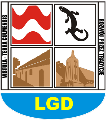 Wsparcie udzielono za pośrednictwem Lokalnej Grupy Działania „Vistula-Terra Culmensis – Rozwój przez Tradycję”.www.lgdvistula.orgPRZESŁANKAWYMAGANY DOKUMENTUCZESTNICY PROJEKTU – OSOBY ZAGROŻONE UBÓSTWEM LUB WYKLUCZENIEM SPOŁECZNYM UCZESTNICY PROJEKTU – OSOBY ZAGROŻONE UBÓSTWEM LUB WYKLUCZENIEM SPOŁECZNYM UCZESTNICY PROJEKTU – OSOBY ZAGROŻONE UBÓSTWEM LUB WYKLUCZENIEM SPOŁECZNYM 1osoby lub rodziny korzystające ze świadczeń z pomocy społecznej zgodnie z ustawą z dnia 12 marca 2004 r. o pomocy społecznej lub kwalifikujące się do objęcia wsparciem pomocy społecznej, tj. spełniające co najmniej jedną  z przesłanek określonych w art. 7 ustawy z dnia 12 marca 2004 r.  o pomocy społecznej np. oświadczenie uczestnika (z pouczeniem                                             o odpowiedzialności za składanie oświadczeń niezgodnych z prawdą) lub zaświadczenie z ośrodka pomocy społecznej, przy czym nie ma obowiązku wskazywania, która przesłanka określona ww. ustawie została spełniona,Na potwierdzenie należy przedłożyć Oświadczenie nr 1 lub 1.1. lub stosowne  Zaświadczenie.   2osoby, o których mowa w art. 1 ust. 2 ustawy z dnia 13 czerwca 2003 r.  o zatrudnieniu socjalnym np. oświadczenie uczestnika (z pouczeniem                                           o odpowiedzialności za składanie oświadczeń niezgodnych z prawdą) lub zaświadczenie z właściwej instytucji, przy czym nie ma obowiązku wskazywania, która przesłanka określona                         w ww. ustawie została spełnionaNa potwierdzenie należy przedłożyć Oświadczenie nr 2 lub stosowne  Zaświadczenie.   3osoby przebywające w pieczy zastępczej lub opuszczające pieczę zastępczą oraz rodziny przeżywające trudności w pełnieniu funkcji opiekuńczo-wychowawczych, o których mowa w ustawie z dnia 9 czerwca 2011 r. o wspieraniu rodziny i systemie pieczy zastępczej np. oświadczenie uczestnika lub jego opiekuna prawnego w przypadku osób niepełnoletnich np. rodzica zastępczego (z pouczeniem o odpowiedzialności za składanie oświadczeń niezgodnych z prawdą) lub zaświadczenie z właściwej instytucji lub zaświadczenie od kuratora;Na potwierdzenie należy przedłożyć Oświadczenie nr                   3 lub stosowne  Zaświadczenie.    4osoby nieletnie, wobec których zastosowano środki zapobiegania i zwalczania demoralizacji i przestępczości zgodnie z ustawą z dnia 26 października 1982 r. o postępowaniu w sprawach nieletnich; np. oświadczenie uczestnika (z pouczeniem                                       o odpowiedzialności za składanie oświadczeń niezgodnych z prawdą) lub zaświadczenie od kuratora lub zaświadczenie z zakładu poprawczego lub innej instytucji czy organizacji społecznej zajmującej się pracą z nieletnimi o charakterze wychowawczym, terapeutycznym lub szkoleniowym lub  inny dokument potwierdzający zastosowanie środków zapobiegania i zwalczania demoralizacji i przestępczości;Na potwierdzenie należy przedłożyć Oświadczenie nr                    4 lub stosowne  Zaświadczenie.    5 osoby przebywające w młodzieżowych ośrodkach wychowawczych i młodzieżowych ośrodkach socjoterapii, o których mowa w ustawie z dnia 7 września 1991 r. o systemie oświaty  np. oświadczenie uczestnika (z pouczeniem o odpowiedzialności za składanie oświadczeń niezgodnych z prawdą)  lub zaświadczenie z ośrodka wychowawczego/ młodzieżowego/ socjoterapii;Na potwierdzenie należy przedłożyć Oświadczenie nr 5 lub stosowne  Zaświadczenie.    6 osoby z niepełnosprawnością, tj. osoby z niepełnosprawnością w rozumieniu Wytycznych w zakresie realizacji zasady równości szans i niedyskryminacji, w tym dostępności dla osób z niepełnosprawnościami oraz zasady równości szans kobiet i mężczyzn w ramach funduszy unijnych na lata 2014-2020 lub uczniowie/dzieci z niepełnosprawnościami w rozumieniu Wytycznych w zakresie realizacji przedsięwzięć z udziałem środków Europejskiego Funduszu Społecznego w obszarze edukacji na lata 2014-2020 odpowiednie orzeczenie lub inny dokument poświadczający stan zdrowia;.    7członkowie gospodarstw domowych sprawujący opiekę nad osobą z niepełnosprawnością, o ile co najmniej jeden z nich nie pracuje ze względu na konieczność sprawowania opieki nad osobą z niepełnosprawnościąnp. oświadczenie uczestnika (z pouczeniem                                            o odpowiedzialności za składanie oświadczeń niezgodnych z prawdą) lub inny dokument potwierdzający ww. sytuację;Na potwierdzenie należy przedłożyć Oświadczenie nr                          7 lub stosowne  Zaświadczenie.    8osoby potrzebujące wsparcia w codziennym funkcjonowaniunp. oświadczenie uczestnika lub jego opiekuna, jeśli niemożliwe jest uzyskanie oświadczenia uczestnika (z pouczeniem o odpowiedzialności za składanie oświadczeń niezgodnych z prawdą) lub zaświadczenie od lekarza lub odpowiednie orzeczenie lub inny dokument poświadczający stan zdrowia;Na potwierdzenie należy przedłożyć Oświadczenie nr                     8 lub stosowne  Zaświadczenie.    osoby potrzebujące wsparcia w codziennym funkcjonowaniunp. oświadczenie uczestnika lub jego opiekuna, jeśli niemożliwe jest uzyskanie oświadczenia uczestnika (z pouczeniem o odpowiedzialności za składanie oświadczeń niezgodnych z prawdą) lub zaświadczenie od lekarza lub odpowiednie orzeczenie lub inny dokument poświadczający stan zdrowia;Na potwierdzenie należy przedłożyć Oświadczenie nr                     8 lub stosowne  Zaświadczenie.    9osoby bezdomne lub dotknięte wykluczeniem z dostępu do mieszkań w rozumieniu Wytycznych w zakresie monitorowania postępu rzeczowego realizacji programów operacyjnych na lata 2014-2020np. oświadczenie uczestnika (z pouczeniem oodpowiedzialności za składanie oświadczeń niezgodnych z prawdą) lub zaświadczenie od właściwej instytucji lubinny dokument potwierdzający ww. sytuację;Na potwierdzenie należy przedłożyć Oświadczenie                      nr  9 lub stosowne  Zaświadczenie.    10osoby korzystające z PO PŻ np. oświadczenie uczestnika (z pouczeniem                                           o odpowiedzialności za składanie oświadczeń niezgodnych z prawdą) Lub inny dokument potwierdzający korzystanie z Programu Na potwierdzenie należy przedłożyć Oświadczenie nr 10 lub stosowne  Zaświadczenie.    11osoby odbywające kary pozbawienia wolności w formie dozoru elektronicznegonp. oświadczenie uczestnika (z pouczeniem                                           o odpowiedzialności za składanie oświadczeń niezgodnych z prawdą) lub  zaświadczenie od właściwej instytucji lubinny dokument potwierdzający ww. sytuację;Na potwierdzenie należy przedłożyć Oświadczenie nr 11 lub stosowne  Zaświadczenie.    OTOCZENIEOTOCZENIEOTOCZENIE12osoby spokrewnione lub niespokrewnione z osobami zagrożonymi ubóstwem lub wykluczeniem społecznym, wspólnie zamieszkujące i gospodarujące, a także inne osoby z najbliższego środowiska osób zagrożonych ubóstwem lub wykluczeniem społecznym; oświadczenie uczestnika wraz ze wskazaniem przesłanki potwierdzającej przynależność do otoczenia osób zagrożonych ubóstwem lub wykluczeniem społecznym (z pouczeniem o odpowiedzialności za składanie oświadczeń niezgodnych z prawdą); Na potwierdzenie należy przedłożyć Oświadczenie nr 12 lub stosowne  Zaświadczenie.    13osoby, których udział w projekcie jest niezbędny dla skutecznego wsparcia osób zagrożonych ubóstwem lub wykluczeniem społecznym; oświadczenie uczestnika wraz ze wskazaniem przesłanki potwierdzającej przynależność do otoczenia osób zagrożonych ubóstwem lub wykluczeniem społecznym (z pouczeniem o odpowiedzialności za składanie oświadczeń niezgodnych z prawdą); Na potwierdzenie należy przedłożyć Oświadczenie nr 12 lub stosowne  Zaświadczenie.    14osobny sprawujące rodzinną pieczę zastępczą lub kandydaci do sprawowania rodzinnej pieczy zastępczej; oświadczenie uczestnika wraz ze wskazaniem przesłanki potwierdzającej przynależność do otoczenia osób zagrożonych ubóstwem lub wykluczeniem społecznym (z pouczeniem o odpowiedzialności za składanie oświadczeń niezgodnych z prawdą); Na potwierdzenie należy przedłożyć Oświadczenie nr 12 lub stosowne  Zaświadczenie.    15Osoby prowadzące rodzinne domy dziecka i dyrektorzy placówek opiekuńczo-wychowawczych typu rodzinnego. oświadczenie uczestnika wraz ze wskazaniem przesłanki potwierdzającej przynależność do otoczenia osób zagrożonych ubóstwem lub wykluczeniem społecznym (z pouczeniem o odpowiedzialności za składanie oświadczeń niezgodnych z prawdą); Na potwierdzenie należy przedłożyć Oświadczenie nr 12 lub stosowne  Zaświadczenie.    